Approval of MinutesRevisions to the AgendaInformation ItemsChyna ChaJohana MartinezAnthony SemeraroKim HuynhNatnael ZegherghishMuse AssefaRebecca KisakyeAction ItemsHannah NewmanSeleni DeJesus-PonceCamila MejíaBlake EliottMax TaylorJade JarvisSamara AlmonteOther Business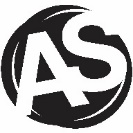 Student Enhancement Fund Committee AgendaDate: March 1, 2019